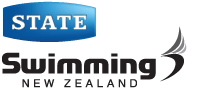 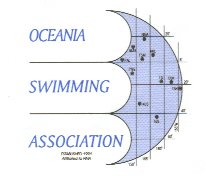 Expression of Interest – Island Club Mentor ProgramSwimming New Zealand (SNZ) is calling for expressions of interest from Swimming Clubs in  New Zealand to participate in a Mentor Partnership with an Oceania Federation. The Island Club Mentor program aims to establish partnerships between club programs within large aquatic federations and smaller Oceania Federations in order to develop Aquatics through exchange of best practices, sharing of information & resources, providing opportunities for swimmers and the development of a global aquatics community.Key benefits of being involved in the Island Coach Mentor programme• Opportunity for athletes and coaches to learn about and experience another country• Exposure to the broader aquatics community for my club• Assist in developing new programmes and athletesTo nominate your interest in participating in this program please email this completed form to mark@swimmingnz.org.nz  by COB Thursday 17th April 2013.Club DetailsClub name:__________________________________________________________City:_______________________________________________________________Contact Name:_______________________________________________________Position:____________________________________________________________Email:______________________________________________________________Website:____________________________________________________________Phone:_____________________________________________________________Address:____________________________________________________________Club OverviewPlease provide information on your club including any information you feel will support your application to partner with an Oceania Federation (Partner).Number of Swimmers (Club level):_______________________________________Age range of Club Swimmers:___________________________________________Highest competition level of current squad (e.g Nationals):___________________Number of Coaches:__________________________________________________Highest level of Coach Accreditation:_____________________________________Club programs (e.g Learn to Swim):______________________________________Selection CriteriaRequiredWilling to provide coach mentoring to the Island federation coach on a regular basisWilling to share informationAbility and willingness to host program Partner coaches and athletes should the opportunity arise and be agreedAssist in establishing and maintaining programs in Partner’s home environmentParticipate in virtual meets with PartnerAdvise Partner of competitions that may match their specific athlete pathwayOptional Support Initiatives (Please check all that apply)Supply new or used training equipment for the PartnerFundraising for PartnerHost camps for athletes and coaches of PartnerWilling to assist and support Partner athletes who have qualified for international meetsArrange for training camps in the Partner’s country (subject to preparation schedules)Run clinics in the Partner’s country (e.g Coaching, athlete, tech. officials, Learn to Swim etc.)Other (Please specify)President Signature_______________________			Date_______________________
President Name__________________________Club Coach Signature______________________			Date_______________________Club Coach Name_________________________